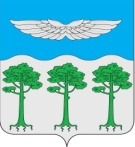 КРАСНОЯРСКИЙ КРАЙТУРУХАНСКИЙ РАЙОНБОРСКИЙ СЕЛЬСКИЙ СОВЕТ ДЕПУТАТОВ РЕШЕНИЕ 15.11.19                                  п. Бор			        № 38-191О передаче осуществления части полномочий органам местного самоуправления муниципального образования Туруханский район В соответствии с частью 4 статьи 15 Федерального закона от 06.10.2003 № 131 – ФЗ «Об общих принципах организации местного самоуправления в Российской Федерации», в целях обеспечения выполнения полномочий по решению вопросов местного значения, руководствуясь статьями 8,17,20,22,27,29 Устава Борского сельсовета, Борский сельский Совет депутатов РЕШИЛ:Органу местного самоуправления муниципального образования Борский сельсовет передать органам местного самоуправления муниципального образования Туруханский район следующие полномочия по решению вопросов местного значения: по созданию условий для организации досуга и обеспечения жителей услугами организаций культуры; по организации и осуществлению мероприятий по работе с детьми и молодежью.Администрации Борского сельсовета заключить соглашение с администрацией Туруханского района о передаче ей осуществления части полномочий, указанных в подпунктах 1.1 и 1.2 пункта 1 настоящего решения, за период с 01.01.2020 по 31.12.2020.Контроль за исполнением настоящего решения возложить на главу муниципального образования Борский сельсовет.Решение вступает в силу с момента его официального опубликования на сайте муниципального образования Борский сельсовет и информационном бюллетене «Борский вестник».Глава Борского сельсовета                                                           В.Г.Соколов Председатель Борского сельскогоСовета депутатов                                                                           С.Э.Кубасов 